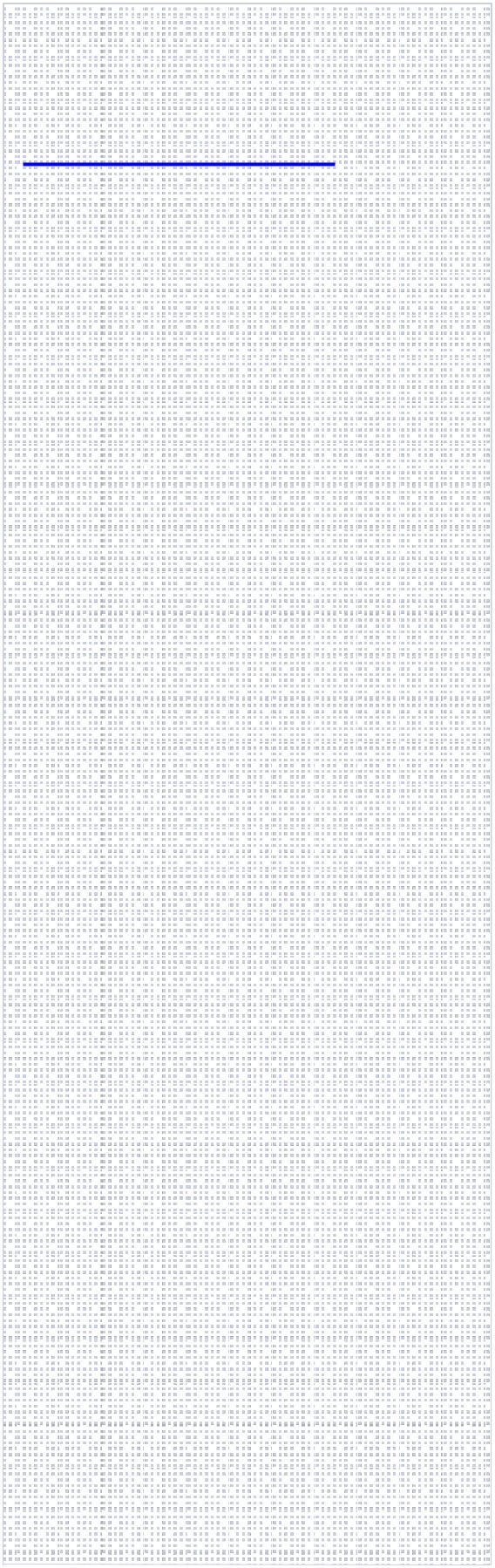 MohamedEmail Mohamed.374411@2freemail.com Personal InformationDate of Birth :06.06.1988Sex	:MaleNationality	:IndianPassport DetailsDate of Issue:01-04-2009Date of Expiry: 31-03-2019Place of Issue : MaduraiRESUMEOBJECTIVETo be a successful professional in a Globally Respected Company and to achieve the objectives of the company with honesty and fairness and to continuously upgrade my knowledge and skills.ACADEMIC CAREERSOFTWARE KNOWNAUTO CADDMs OfficeCERTIFICATIONS COURSESPG Diploma in Electrical Design and Drafting.PLC programmingAREA OF INTERESTElectrical power generation, Transmission and DistributionProgramming, Testing and commissioning for ELV systemsBuilding Electrical maintenance worksShutdown worksFire alarm worksTOTAL EXPERIENCE :- 7 YEARSPROFICIENT DETAILS•	M/S. Juma Al Majid Group of companies  Dubai, U.A.E.Designation: Electrical SupervisorDuration: June 2014 to July 2017Job Description:MDB installation, SMDB installation, DB installation, HV cable and LV cable laying, Cable glanding and termination, Cable continuity and cable insulation testing using with meggar, Provide the lightningarrestor and earthing for all electrical equipment’s and generators. Conduct with DEWA inspection , testing and Energisation.Prepare the SLD (Single Line Diagram), Load schedule, As built drawings, Schematic drawings. Conduct the site electrical safety audit. Then responsible for the Maintenance of Electrical Distribution and field operation for all electrical related issues.Monitoring the status of Chiller, AHU (Air Handling Unit), Cooling tower, Dehumidifier, Pumping motors and controlled by BMS (Building Management System) system using with DDC (Digital Drive Controller) panel. Then LCP (Light Control Panel) and Feeder pillar also controlled by DDC controller.CBS (Central Battery System) panel installation, DLS and TLS modules installation, Battery bank installation, Emergency lights and Exit lights fittings, Loop testing’s, Light checking, troubleshooting Panel testing and commissioning.CCTV camera's installation, IT panel installation, Patch panel installation, CCTV rack installation, Key stone jack termination, RJ45 jack termination , Cat-6 cable laying, fiber optic cable laying, Cat-6 cable continuity testing, Fiber optic cable continuity testing, Co ordinate with subcontractor for IT panel wiring programming, testing and commissioning.FACP (Fire Alarm Control Panel) panel installation, Fire alarm detectors (smoke detector, heat detector,speaker, flasher, horn with strobe, fire telephone jack, manual call point, break glass) installation, A P S (Auxiliary Power Supply) panel installation, Modules (Riser modules, Monitor modules, Universal modules, Control relay) installation, Fire resistance cable laying, Detector loop testing in class A & class B methods, Trouble shooting, Handling with addressable and conventional systems, Co ordinate with subcontractor for programming, testing and commissioning.M/S. Q-Tec Group Ltd W.L.L.  Doha, Qatar.Designation: Electrical SupervisorDuration: October 2011 to December 2013Job Description:PROJECTS IN OIL & GAS:BARZAN ONSHORE PROJECT- at RaslaffanFrom October 2011 to December 2013• Assisted in the successful commissioning, normal operational activities through equipment inspection and maintenance activities based QA/QC procedures and reliability centered maintenance techniques.Co-ordination with instrument and electrical maintenance activities with the area operations team.Planning, Supervision and execution of laying of LAN & Telecom cables such as Jelly field / Armoured CU cables and Optic Fiber (single & Multimode)cables.Testing of All conduits and accessories, wiring, switches, sockets outlets, junction, pull boxes, GI pull wires, ceiling roses, making connections etc.Testing of Cable trays where visual aspects are not important and Wire ways (Trunking) in areas where a special mechanical protection is required.Erection, testing Commissioning of lan& telecom System.Testing of Electrical equipment’s and cables.Design and execution of earthing system such as General earthing, Equipment earthing.Installation, Testing and commissioning activities.Co-ordination with Client/Consultant for the site Quality Problems and find the root cause.Monitoring the ITP as per contract conditions and guide the site QC staff for the ITPs.Preparation of Inspection and Test Plan.M/S.A.N Power Engineering (P) Ltd, Chennai, India.Designation: Electrical SupervisorDuration: August 2009 to September 2011Job Description:Preparation of construction drawings and get approval from client.Planning, Estimation, Design for the dependable projects.Maintain the site properly and to procure the necessary materials from the procurement department.To report the work progress daily to project manager and complete the work on appropriate date.Maintenance of Plant Lighting, Testing of Over Current Relay & Earth Fault Relay.Testing of Panel boards, Disconnect switches, Circuit Breakers etc.,DECLARATIONI do herebydeclare that the details furnished above aretrue to the best of myknowledge.Yours Faithfully,QualificationYearofSchool/QualificationcompletionUniversitycompletionUniversityDiploma inST.Xavier’sElectrical and2009PolytechnicElectronics EngCollegeITI in Instrument2006Don Bosco ITI.Mechanic2006Don Bosco ITI.Mechanic